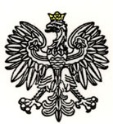 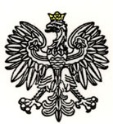 Warszawa, 05.04.2023 r.  Dotyczy: . postępowania o  udzielenie  zamówienia publicznego w trybie przetargu nieograniczonego w celu zawarcia umowy ramowej pn.: Dostawa urządzeń radiowych, nr ref.: WZP-537/23/37/Ł. Wydział Zamówień Publicznych KSP, działając w imieniu Zamawiającego, 
na podstawie art. 135 ust. 2 i 6 ustawy z dnia 11 września 2019 r. Prawo zamówień publicznych (t. j. Dz. U. z 2022 r. poz. 1710, z zm.), uprzejmie informuje o treści wniosków o wyjaśnienie treści Specyfikacji Warunków Zamówienia (SWZ) i udzielonych przez Zamawiającego odpowiedziach.Pytanie nr 1 OPZ zał. nr 6 do SWZ, zadanie nr 3 pkt 1. Brak podpunktu nr 1.25. Prosimy o uzupełnienie.Odpowiedź na pytanie nr 1:Zamawiający informuje, że zaszła omyłka w ciągłości numeracji. Podpunkt 1.25 nie zawiera treści.Pytanie nr 2OPZ zał. nr 6 do SWZ zadanie nr 3. Prosimy o podanie ukompletowania radiotelefonu nasobnego (ładowarka, akumulator, zaślepka itd).Odpowiedź na pytanie nr 2:Zamawiający informuje, że w ukompletowaniu każdego radiotelefonu powinny znaleźć się minimum:- ładowarka jednostanowiskowa wraz z zasilaczem (o ile zasilacz jest wymagany),- antena obejmująca minimalne pasmo pracy od 164 MHz. do 174 MHz.- akumulator o pojemności nie mniejszej niż 2100 mAh,- zaślepka maskująca do złącza akcesoriów,- klips do paska.Pytanie nr 3OPZ zał. nr 6 do SWZ zadanie nr 3 pkt 4. Czy Zamawiający wymaga by oferowany radiotelefon nasobny spełniał wszystkie w tym np. Bluetooth, WIFI, Mandown czy tylko wybiórcze funkcjonalności przykładowego modelu Motorola DP4801e? Jeśli wybiórcze funkcjonalności to które?Odpowiedź na pytanie nr 3:Minimalna funkcjonalność oferowanych radiotelefonów została opisana w zestawieniu ogólnych cech funkcjonalno-użytkowych (punkty 1.1 do 1.30).Odpowiedzi na pytania do treści SWZ są wiążące dla stron i muszą być uwzględnione 
w składanych ofertach. Podpis na oryginale: \-\ Katarzyna Jacak